Etablissements dynamiques de SSR, développant des activités territoriales, régionales et nationales, recherchent dans le cadre d’un temps partagéUN MEDECIN DIMContrat temps plein à durée indéterminé, CCN51 FEHAPPossibilité de télétravailPoste à pourvoir au plus tôtMissionLe médecin DIM est garant du respect des règles relatives à la confidentialité des informations médicales nominatives, ainsi qu'à la propriété intellectuelle des médecins sur leurs travaux de recherche, comme de celles du code de déontologie.Par son intermédiaire, les praticiens de l'établissement ont un droit d'accès et de rectification quant aux informations relatives aux soins qu'ils ont dispensés ou qui ont été dispensés dans une structure médicale ou médico-technique dont ils ont la responsabilité.Le médecin DIM :aide et organise la production de l’information médicale ;reçoit, valide, analyse l’information médicale nominative des services ;prépare les rapports d’analyse d’activité hebdomadaire, mensuelle et annuelle ;veille à la confidentialité des données, conformément aux recommandations de la Commission Nationale de l'Informatique et des Libertés ;participe à la formation de l'ensemble des personnels concernés à la production et à l'utilisation de l'information médicale ;assiste les médecins dans leur réflexion sur la qualité des soins notamment par l’accès aux bases de données médicales constituées ;assure la veille réglementaire en matière de tenue du dossier médical et du dossier patient, de droits des patients, de respect de la confidentialité des données et du secret médical, du suivi des procédures de recueil du consentement, de la nomination de la personne de confiance, … ;participe à la conception du système d'information médicale ;assure le bon fonctionnement des archives médicales ;participe à la construction des indicateurs médico-économiques et aux outils de contrôle de gestion ;représente les intérêts des établissements auprès des autorités compétentes encadre l’équipe TIM.Nous vous remercions d’adresser vos candidatures ou demandes de renseignements complémentaires à l’adresse suivante :FONDATION ILDYSM. David COGENDirecteur des Ressources Humaines 
Presqu'île de Perharidy29684 Roscoff CedexOu ressources.humaines@ildys.org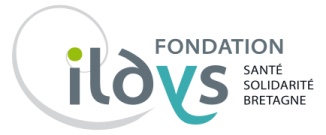                          La Fondation Ildys394 lits et places, 582 salariéssitué à Roscoffwww.ildys.org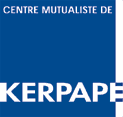 Le Centre Mutualiste de Kerpape300 lits et places, 650 salariés,situé à proximité de Lorientwww.kerpape.mutualite56.fr/fr